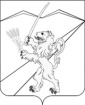 АДМИНИСТРАЦИЯ   ЗАССОВСКОГО   СЕЛЬСКОГО   ПОСЕЛЕНИЯЛАБИНСКОГО   РАЙОНАПОСТАНОВЛЕНИЕ17 апреля  2017 года	                                                 № 21ст. ЗассовскаяО проведении командно-штабного учения по действиям органов управления, сил и средств территориальной, функциональных подсистем РСЧС и их звеньев при возникновении чрезвычайной ситуации природного и техногенного характера  на территории Зассовского сельского поселения Лабинского районаВ соответствии с решением оперативного совещания Совета Безопасности Российской Федерации (протокол от 10 марта 2017 года № Пр-483)  и Правительственной телеграммы от 4 апреля 2017 года № -8320/17-0 в период с 19 по 21 апреля 2017 года под руководством главы администрации (губернатора) Краснодарского края В.И. Кондратьева проводится межведомственное командно-штабное учение (далее – КШУ) с органами управления и силами единой государственной системы предупреждения  и ликвидации чрезвычайных ситуаций по отработке вопросов ликвидации чрезвычайных ситуаций, возникающих в результате природных пожаров, защиты населенных пунктов, объектов экономики и социальной инфраструктуры от лесных пожаров, а также безаварийному пропуску весеннего половодья по теме: «Действия органов управления, сил и средств территориальной, функциональных подсистем РСЧС и их звеньев при возникновении чрезвычайных ситуаций природного и техногенного характера на территории Краснодарского края».         В целях качественной подготовки органов управления и сил поселенческого звена территориальной подсистемы Единой государственной системы предупреждения и ликвидации чрезвычайных ситуаций, п о с т а н о в л я ю: 1.Создать штаб руководства по проведению учений  в следующем составе: - руководитель учений – С. В. Суховеев, глава администрации  Зассовского сельского поселение Лабинского района;- начальник штаба – И. В. Плазун, специалист по делам гражданской обороны и чрезвычайным ситуациям администрации Зассовского сельского поселения;	2. Штабу по проведению учений  разработать учебно-методические документы  по подготовке и проведению учений.	3. Специалисту администрации по ГО и ЧС:	1) организовать подготовку материальной базы, сил и средств, к проведению мероприятий в ходе учений.	2) при подготовке и в ходе проведения учений не допускать распространения ложных слухов и панического настроения среди населения. 	4. Расходы, связанные с подготовкой и проведением учений, в соответствии с Федеральным законом Российской Федерации от 21декабря 1994 года № 68-ФЗ «О защите населения и территорий от чрезвычайных ситуаций природного и техногенного характера» и постановлением Правительства Российской Федерации от 04 сентября 2003 года № 547 «О подготовке населения в области защиты от чрезвычайных ситуаций природного и техногенного характера», отнести за счет средств бюджета Зассовского сельского поселения и организаций, предприятий, учреждений, привлекаемых на учения.	5. Готовность к проведению учений 19 апреля 2017 года.	6.Контроль за исполнением настоящего постановления оставляю за собой.	7. Постановление вступает  в  силу  со  дня  его  подписания.Глава администрации Зассовского  сельского поселения Лабинского района                                                                                 С. В. Суховеев